SHAJI.SHAJI.373574@2freemail.com  DIPLOMA IN CIVIL ENGINEERING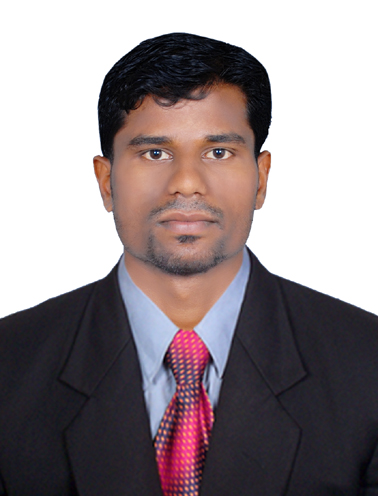 Email: SHAJI.373574@2freemail.comPersonal Data: Date of Birth          : 28-11-1989Gender		: MaleMarital Status	: SingleNationality		: IndianMother Tongue	: MalayalamVisa Status    	: Visit visaVisa Expiry           : December 25 Languages Known: (Read, Write and Speak)EnglishHindiMalayalamTamil (Only Speak)Good understanding abilityCareful observation  &Co- ordinationGood communication SkillsEasily adaptiveFootballMusicFilmsReading